АДМИНИСТРАЦИЯ АРСЕНЬЕВСКОГО ГОРОДСКОГО ОКРУГА П О С Т А Н О В Л Е Н И ЕОб утверждении муниципальной программы«Содержание территории кладбищ» на 2014 – 2016 годыВ целях организации мероприятий по благоустройству территории городских кладбищ, на основании Федерального закона от  06 октября                     2003 года  № 131 – ФЗ «Об общих принципах организации местного самоуправления в Российской Федерации», постановления администрации Арсеньевского городского округа от 24 июля 2013 года № 607-па «Об утверждении Порядка разработки, формирования и реализации муниципальных программ и Порядка проведения оценки эффективности реализации муниципальных программ в Арсеньевском городском округе, руководствуясь статьями 45,51 Устава Арсеньевского городского округа, администрация Арсеньевского городского округаПОСТАНОВЛЯЕТ:1. Утвердить прилагаемую муниципальную программу «Содержание территории кладбищ» на 2014 –  2016 годы.2. Признать утратившими силу с 01 января 2014 года следующие постановления администрации Арсеньевского городского округа:-  от 06 февраля 2013 года  № 88-па «Об утверждении муниципальной целевой долгосрочной программы «Содержание территории кладбищ на 2013 – 2016 годы»;- от 10 декабря 2013 года № 1025-па «О внесении изменений                            в постановление администрации Арсеньевского городского округа от                   06 февраля 2013 года № 88-па  «Об утверждении муниципальной  целевой долгосрочной программы «Содержание территории кладбищ на 2013 – 2016 годы».3. Направить настоящее постановление для опубликования                                 в средствах массовой информации и размещения на официальном сайте администрации Арсеньевского городского округа.4. Настоящее постановление вступает в силу со дня его официального опубликования.5. Контроль за исполнением настоящего постановления возложить на первого заместителя главы администрации Арсеньевского городского округа В.Ф.Бутко.Глава городского округа                                                                   А.А.ДронинУТВЕРЖДЕНАпостановлением       администрацииАрсеньевского  городского  округаот «30» января 2014 года № 64-па   Муниципальная программа«Содержание территории кладбищ» на 2014 – 2016 годыПАСПОРТмуниципальной программы«Содержание территории кладбищ» на 2014 – 2016 годы1. Содержание проблемы и обоснованиенеобходимости ее решения программными методамиВ соответствии со ст. 16 Федерального закона от 6 октября 2003 года                  № 131-ФЗ «Об общих принципах организации местного самоуправления                   в Российской Федерации» к вопросам местного значения городского округа относится организация ритуальных услуг и содержание мест захоронения.Для исполнения полномочий по содержанию мест захоронения, по погребенным, не имеющих супруга, близких родственников, иных родственников либо законного представителя умершего в соответствии                    с положением об организации ритуальных услуг и содержанию мест захоронения на территории городского округа необходимо осуществлять благоустройство территории двух кладбищ площадью 80 000 м2. С целью решения  данной проблемы разработана муниципальная программа «Содержание территории кладбищ» на 2014 – 2016 годы. 2. Цели и задачи ПрограммыЦелью Программы является содержание и улучшение внешнего вида территории городских кладбищ.Для достижения указанной цели выделена основная задача: содержание территории кладбищ в соответствии с Правилами по благоустройству территории Арсеньевского городского округа,  утвержденными муниципальным правовым актом от 05 мая 2008 года № 94-МПА.3. Целевые индикаторы и показатели ПрограммыЦелевые показатели (индикаторы) Программы соответствуют её приоритетам, целям и задачам.Перечень показателей Программы носит открытый характер                           и предусматривает возможность корректировки в случае изменения информативности показателя, появления новых социально – экономических обстоятельств, существенно влияющих на развитие соответствующих сфер экономической деятельности. К общим показателям (индикаторам) Программы отнесены:1) Площадь ежегодно убираемой территории кладбищ, м22) Количество погребенных, не имеющих супруга, близких родственников, иных родственников либо законного представителя умершего, чел.Реализация Программы позволит ежегодно достигать следующих показателей социально – экономической эффективности:1) ежегодно убирать территорию двух кладбищ площадью 80 000 м2;2) производить погребение умерших (погибших), не имеющих супруга, близких родственников, иных родственников либо законного представителя умершего в соответствии с Федеральным законом Российской Федерации от            12 января 1996 года № 8-ФЗ «О погребении и похоронном деле» не менее            25 человек ежегодно.Целевые показатели и индикаторы Программы по этапам представлены                          в Приложении № 1 к Программе.4. Обобщенная характеристика мероприятий ПрограммыПеречень мероприятий Программы с учетом объемов финансирования,     исполнителей и периодов их реализации  представлен в Приложении № 2                к Программе.В рамках Программы планируется ежегодно осуществлять следующие мероприятия:1. Уборка территории кладбищ (летний и зимний период):- содержание территории кладбищ;- содержание зеленого хозяйства;- содержание дорог.2. Погребение умерших (погибших), не имеющих супруга, близких родственников, иных родственников либо законного представителя умершего.5. Сроки и этапы реализации ПрограммыРеализация программы будет осуществляться в течение 2014-2016 гг.          в 3 этапа. Этапы реализации программы (каждый этап охватывает полный годовой цикл сезонных работ по направлениям Программы):I этап – 2014 г.II этап – 2015 г.IIIэтап  – 2016 г.6. Механизм реализации Программы и контроль за ходом её исполненияМеханизм осуществления программы основывается на четком разграничении полномочий и ответственности всех участников Программы.Ответственным исполнителем Программы является управление жизнеобеспечения администрации городского округа.Мероприятия реализуются в соответствии с муниципальным контрактом, заключенным на основании Федерального закона от 05.04.2013 г. № 44-ФЗ          «О контрактной системе в сфере закупок товаров, работ, услуг для обеспечения государственных и муниципальных нужд» за счет средств бюджета городского округа путем объявления открытого аукциона в электронном виде на выполнение работ, согласно мероприятиям Программы.Перечень мероприятий Программы корректируется путем внесения изменений в Программу. Порядок, источники и объемы финансирования рассматриваются индивидуально по каждому мероприятию Программы. Управление жизнеобеспечения ежеквартально и ежегодно предоставляет в управление экономики и инвестиций администрации городского округа информацию об итогах ее реализации, в том числе о достижении утвержденных в Программе целевых индикаторов и причинах их отклонения от плановых значений. Контроль целевого использования средств бюджета городского округа на реализацию мероприятий осуществляет финансовое управление администрации Арсеньевского городского округа.Объем расходов может ежегодно уточняться, исходя из возможностей городского бюджета.7. Ресурсное обеспечение ПрограммыФинансирование Программы планируется за счет средств бюджета городского округа. Общий объем финансирования, предусмотренный на выполнение мероприятий, составляет 6 103,0тыс. руб., в том числе по годам:2014 год – 1 700,0 тыс. руб., 2015 год – 1 500,0 тыс. руб., 2016 год – 2 903,0 тыс. руб.Объемы финансовых средств, предусмотренных на реализацию мероприятий Программы, подлежат ежегодному уточнению при формировании бюджета городского округа на очередной финансовый период на основе анализа полученных результатов, с учетом возможностей бюджета городского округа.Объем финансирования по годам из источников финансирования                    с указанием периодов реализации и исполнителей мероприятий представлены    в Приложении № 2 к Программе.__________________________Приложение № 1к муниципальной программе «Содержание территории кладбищ»  на 2014-2016 годыСведенияо показателях (индикаторах) муниципальной программы«Содержание территории кладбищ» на 2014 –  2016 годы__________________________________Приложение № 2к муниципальной программе 
«Содержание территории кладбищ»на 2014-2016 годыИНФОРМАЦИЯо ресурсном обеспечении муниципальной программы  «Содержание территории кладбищ» на 2014 –  2016 годыза счет средств бюджета городского округа и прогнозная оценка привлекаемых на реализацию ее целей средств федерального бюджета, краевого бюджета, бюджетов государственных внебюджетных фондов, иных внебюджетных источников                                                        ___________________________________________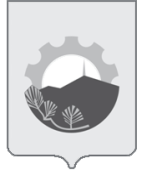 30 января 2014 г.г.Арсеньев№64-паНаименование ПрограммыМуниципальная программа «Содержание территории кладбищ» на 2014 – 2016 годы (далее – Программа)Ответственный исполнитель ПрограммыУправление жизнеобеспечения администрации Арсеньевского городского округа (далее – городского округа)Соисполнители ПрограммыСпециализированная организация по вопросам похоронного дела по итогам определения исполнителяСтруктура Программы:отдельные мероприятия1) Уборка территории кладбищ (летний и зимний период)2) Погребение умерших (погибших), не имеющих супруга, близких родственников, иных родственников либо законного представителя умершегоЦели ПрограммыСодержание и улучшение внешнего вида территории городских кладбищ Задачи ПрограммыСодержание территории кладбищ в соответствии с Правилами по благоустройству территории городского округаЦелевые индикаторы и показатели Программы1) Площадь ежегодно убираемой территории кладбищ, м22) Количество погребенных, не имеющих супруга, близких родственников, иных родственников либо законного представителя умершего, чел.Этапы и сроки реализации ПрограммыПрограмма реализуется в 2014–2016 годах в 3 этапа: I – 2014г., II – 2015г., III – 2016г.Объем средств бюджета городского округа на финансирование Программы и прогнозная оценка привлекаемых на реализацию ее целей средств федерального бюджета, краевого бюджета, бюджетов государственных внебюджетных фондов, иных внебюджетных источниковИсточником финансирования мероприятий Программы являются средства бюджета городского округа. Всего на реализацию Программы предусматривается выделение средств в размере 6 103,0тыс. руб., в т.ч. по годам:2014 г. – 1 700,0 тыс. руб.;2015 г. – 1 500,0 тыс.руб.;2016 г. – 2 903,0 тыс. руб.Ожидаемые результаты реализации Программы Реализация мероприятий Программы позволит достичь к 2016 году следующих показателей социально – экономической эффективности:1) ежегодно убирать территорию двух кладбищ площадью 80 000 м2 и соблюдать Правила по благоустройству территории городского округа;2) производить погребение умерших (погибших), не имеющих супруга, близких родственников, иных родственников либо законного представителя умершего в соответствии с Федеральным законом Российской Федерации от 12 января 1996 года № 8-ФЗ «О погребении и похоронном деле» не менее 25 чел. ежегодно№ п/пНаименование показателяЕд. измеренияЗначения показателейЗначения показателейЗначения показателей№ п/пНаименование показателяЕд. измерения2014201520161234561Площадь ежегодно убираемой территории кладбищм280 00080 00080 0002Количество погребенных, не имеющих супруга, близких родственников, иных родственников либо законного представителя умершегочел.305585№ п/пМероприятияСтоимость работ, тыс. руб.Оценка расходов (тыс. руб.), годыОценка расходов (тыс. руб.), годыОценка расходов (тыс. руб.), годыОтветственный исполнитель, соисполнителиПериод реализации№ п/пМероприятияБюджет городского округа201420152016Ответственный исполнитель, соисполнителиПериод реализации123456781Уборка территории кладбищ (летний и зимний период), всего:в том числе:- содержание территории кладбищ;- содержание зеленого хозяйства;- содержание дорог5 496,6431 685,552996,2242 814,8671 495,640460,421285,434749,7851 323,310435,944294,654592,7122 677,693789,187416,1361 472,370Управление жизнеобеспечения администрации Арсеньевского городского округа.специализированная организация по вопросам похоронного дела по итогам определения исполнителя2014 – 2016 гг2Погребение умерших (погибших), не имеющих супруга, близких родственников, иных родственников либо законного представителя умершего606,357204,360176,690225,307Управление жизнеобеспечения администрации Арсеньевского городского округа.специализированная организация по вопросам похоронного дела по итогам определения исполнителя2014 – 2016гг.ИТОГО по программе:ИТОГО по программе:6 103,01 700,01 500,002 903,0